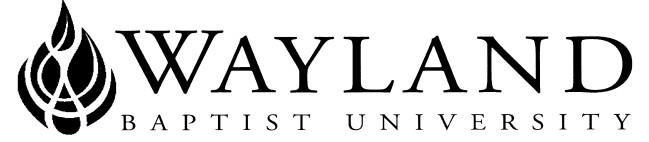 WAYLAND BAPTIST UNIVERSITYSCHOOL OF BEHAVIORAL & SOCIAL SCIENCESVirtual CampusWayland Mission Statement:  Wayland Baptist University exists to educate students in an academically challenging, learning-focused, and distinctively Christian environment for professional success, and service to God and humankind.Course Title, Number, and Section:  HIST 5340 VC01 – Ethnic and Gender History – Women and Work Term:  Spring 2018Instructor:  Dr. Rebekah CroweOffice Phone Number and WBU Email Address: (806) 291-1185; rebekah.crowe@wbu.eduOffice Hours, Building, and Location: Gates Hall #317; MWF 9:00 to 10:45 a.m., TR 12:30 to 3:30 p.m., and by appointmentClass Meeting Time and Location: Virtual CampusCatalog Description: Selected topics and issues in the history of women and ethnic minority groups; may be repeated for credit when the topic changes.There is no prerequisite for this course.Required Textbook(s) and/or Required Material(s): Ware, Susan. American Women’s History: A Very Short Introduction. Oxford University Press, 2015. ISBN: 978-0-19-932833-8Course Outcome Competencies: Upon completion of this course, students will be able to:describe the major political, social, and economic issues that have affected women in American historyanalyze and account for differences between the lives of women of color and the majority of white womenshow how and why women’s lives have changed over timeexplain the scholarship associated with the study of American womenAttendance Requirements: WBUonline (Virtual Campus)Students are expected to participate in all required instructional activities in their courses. Online courses are no different in this regard; however, participation must be defined in a different manner. Student “attendance” in an online course is defined as active participation in the course as described in the course syllabus. Instructors in online courses are responsible for providing students with clear instructions for how they are required to participate in the course. Additionally, instructors are responsible for incorporating specific instructional activities within their course and will, at a minimum, have weekly mechanisms for documenting student participation. These mechanisms may include, but are not limited to, participating in a weekly discussion board, submitting/completing assignments in Blackboard, or communicating with the instructor. Students aware of necessary absences must inform the professor with as much advance notice as possible in order to make appropriate arrangements. Any student absent 25 percent or more of the online course, i.e., non-participatory during 3 or more weeks of an 11 week term, may receive an F for that course. Instructors may also file a Report of Unsatisfactory Progress for students with excessive non-participation. Any student who has not actively participated in an online class prior to the census date for any given term is considered a “no-show” and will be administratively withdrawn from the class without record. To be counted as actively participating, it is not sufficient to log in and view the course. The student must be submitting work as described in the course syllabus. Additional attendance and participation policies for each course, as defined by the instructor in the course syllabus, are considered a part of the university’s attendance policy.Statement on Plagiarism and Academic Dishonesty: Wayland Baptist University observes a zero tolerance policy regarding academic dishonesty. Per university policy as described in the academic catalog, all cases of academic dishonesty will be reported and second offenses will result in suspension from the university.Disability Statement: In compliance with the Americans with Disabilities Act of 1990 (ADA), it is the policy of Wayland Baptist University that no otherwise qualified person with a disability be excluded from participation in, be denied the benefits of, or be subject to discrimination under any educational program or activity in the university.  The Coordinator of Counseling Services serves as the coordinator of students with a disability and should be contacted concerning accommodation requests at (806) 291- 3765.  Documentation of a disability must accompany any request for accommodations.Course Requirements and Grading Criteria: Weekly Discussion Boards (165 points)Each student will contribute original discussion threads for each weekly assignment (varies by week) and two comments on classmates’ discussion threads for a total of 15 points per week based on the assigned reading. Original posts will be due by 11:59 p.m. (Central Time) on Wednesdays. Comments will be due by 11:59 p.m. (Central Time) on Sundays. Late posts will be penalized 1 point per every 24 hour period past the due date; comments cannot be submitted late.Book Reviews (50 points each, 200 points total)Each student will submit four 1,000-1,500 word (double spaced, 12 point font, 1 inch margins) reviews of a book from the choices given weekly on Blackboard. Review summaries will be made available to the class via the discussion board. Reviews will be due by 11:59 p.m. (Central Time) on Saturdays. This assignment should be formatted according to Turabian and Dr. Crowe’s submission guidelines; failure to do so will result in the loss of at least 5 points. Late papers will be penalized 3 points per 24 hour period after the due date.  I will give you 3 points for taking the assignment through the Writing Center. Final Project-Project Proposal (35 points)Each student will choose a particular topic within our course as the basis for all elements of the final project. First, each student will submit a one page (double-spaced) proposal and 3-5 suggested works in a bibliography. This assignment is due on Monday, March 19, at 11:59 p.m. (Central Time).  This assignment should be formatted according to Turabian and Dr. Crowe’s submission guidelines; failure to do so will result in the loss of at least 4 points. Late papers will be penalized 2 points per 24 hour period after the due date.  -Historiographical Paper (100 points)Each student will prepare a ten to fifteen page historiographical essay on his/her chosen topic. This paper must contain at least fifteen scholarly sources (monographs and articles). The bibliography for the paper will be made available to the class via the discussion board for that week. The paper and the bibliography are due by Saturday, May 12, at 11:59 p.m., Central Time. This assignment should be formatted according to Turabian and Dr. Crowe’s submission guidelines; failure to do so will result in the loss of at least 10 points. Late papers will be penalized 5 points per 24 hour period after the due date.  I will give you 5 points for taking the assignment through the Writing Center. Method of determining course grade: Weekly Discussion Boards 	165 pointsBook Reviews	 	 	200 pointsProject Proposal                    	  35 pointsHistoriographical Paper      	100 points                			 500 points totalThe University has a standard grade scale:A = 90-100, B = 80-89, C = 70-79, D = 60-69, F= below 60, W = Withdrawal, WP = withdrew passing, WF = withdrew failing, I = incomplete. An incomplete may be given within the last two weeks of a long term or within the last two days of a microterm to a student who is passing, but has not completed a term paper, examination, or other required work for reasons beyond the student’s control. A grade of “incomplete” is changed if the work required is completed prior to the last day of the next long (10 to 15 weeks) term, unless the instructor designates an earlier date for completion.  If the work is not completed by the appropriate date, the I is converted to an F.Student Grade Appeals:Students shall have protection through orderly procedures against prejudices or capricious academic evaluation. A student who believes that he or she has not been held to realistic academic standards, just evaluation procedures, or appropriate grading, may appeal the final grade given in the course by using the student grade appeal process described in the Academic Catalog. Appeals may not be made for advanced placement examinations or course bypass examinations. Appeals limited to the final course grade, which may be upheld, raised, or lowered at any stage of the appeal process. Any recommendation to lower a course grade must be submitted through the Vice President of Academic Affairs to the Faculty Assembly Grade Appeals Committee for review and approval. The Faculty Assembly Grade Appeals Committee may instruct that the course grade be upheld, raised, or lowered to a more proper evaluation. Communication Policy: I communicate via the course Blackboard site, and through Wayland email. It is your responsibility to check both forms of communication on a daily basis. Blackboard works best with Mozilla Firefox as your browser, which you can download for free at this website: https://www.mozilla.org/en-US/firefox/new/ Using other browsers may result in technical difficulties, for which you are responsible. Do NOT use the Edge browser that comes with Windows 10. http://catalog.wbu.eduTentative Schedule: Date				Topic						Assignments			Week 1 (February 26-March 4): Very Short Introduction			Introductions/Book ChoicesWeek 2 (March 5-11): 17th & 18th Century Women				Project IdeasSpring Break: March 12-18Week 3 (March 19-25): Antebellum Southern Women			Project ProposalsWeek 4 (March 26-April 1): 19th Century Women				Book Reviews*Good Friday 					Week 5 (April 2-8): 19th Century Women					Book Reviews*Easter MondayWeek 6 (April 9-15): Western/Farm Women					Book ReviewsWeek 7 (April 16-22):	20th Century Women					Book ReviewsWeek 8 (April 23-29):	20th Century Women					Book ReviewsWeek 9 (April 30-May 6): Women during WWII				Book ReviewsWeek 10 (May 7-13): 20th Century Women					Historiographical PapersWeek 11 (May 14-19): Recent Work/Conclusions				Project Summaries